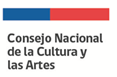 Autorización Simple(a suscribir por representante de persona jurídica que designa integrante de equipo)Por medio de la presente, yo ________________________________________________________________, RUN N° _________________________, en mi calidad de representante de la persona jurídica __________________________________________________________________, RUT N°______________________, ambos con domicilio para estos efectos en calle/N° ___________________________________________________________________, en la comuna/ciudad de ________________________________, declaro que:Para todos los efectos a que haya lugar en el marco de la convocatoria al Premio “El Menú de Chile”, la persona jurídica ya individualizada será representada válidamente por don(ña) _________________________________________________________________, RUN N° ________________________, como integrante del equipo responsable.-----------------------------------------------Nombre y FirmaANEXO N° 4Autorización SimplePremio “El Menú de Chile” 2017